………… LİSESİ 11.SINIF 1. DÖNEM 2. YAZILI SINAVI 1.Aşağıdaki tabloya oksijenli ve oksijensiz solunumun farklılıklarını yazınız.(6 puan)2.Fare ve kireç suyunun birlikte bulunduğu kapalı deney ortamında farenin gerçekleştirdiği solunum olayına bağlı olarak ,(10puan)a.Kireç suyu bulanır mı? Neden?b.Deney ortamında CO2 ve O2 miktarı nasıl değişir?Neden?3. Aşağıda boş bırakılan yerleri doldurunuz.(5 paun)       ışıklı evre           karbon tutma evresi            H2O                                  III.                 II	           4.Yağların hücresel solunumda karbonhidrat ve proteinlere göre dahafazla enerji vermesi nasıl açıklanabilir?(5 puan)5.Aşağıdaki kavramların ilgili oldukları dokuları yazınız.(5 puan)6.Aşağıda verilen reflekslerden hangileri sonradan kazanılan reflekslerdendir? İlgili kutucuğa işaretleyiniz.(4 puan)     Emme refleksi     Araba kullanmak     Göz kırpma refleksi     Limon görünce ağzının sulanması     Diz kapağı refleksi7.Aşağıda verilen olayları kontrol eden sinir sistemini işaretleyiniz.(7 puan)8. Fotosentez ve kemosentezle ilgili bazı bilgiler verilmiştir. Venn diyagramı üzerinde bu bilgileri karşılaştırınız.    ( 12 puan)          1-CO2 tüketilmesi                                           Fotosentez                            Kemosentez                                  2-Klorofil kullanılması          3-Işık ve karanlıkta devam etmesi          4-İnorganik maddeden enerji eldesi          5-Işıktan enerji elde edilmesi          6-ATP sentezlenmesi8.Aşağıda boş bırakılan yerleri doldurunuz.(22 puan)Bir refleksin oluşumunda impulsun izlediği yol…………………………………… olarak da adlandırılır.Nöronda impuls oluşması için uyarı şiddeti en az ………………………olmalıdır.Merkezi sinir sisteminde değerlendirilmiş olan bilgi ......................................... lar aracılığı ile efektör organlara taşınır.Beyin zarı iltihaplanmasına ………………..denir.Sinapslarda ki impuls iletimi …………………………………………….. e doğrudur.Bir sinir hücresi dinlenme halindeyken zarın dış kısmı + iç kısmı negatif yüke sahiptir. Buna …………………………………….. denir.Endokrin bezlerin çalışmasını düzenleyen ve denetleyen sinir sistemine ait merkez……………………. Dur.Endokrin bezlerin salgılarına …………………….denir.………………………….refleks ve alışkanlık merkezidir.Akson ucuna gelen impuls sinaptik keselerden ………………………………salgılanmasına sebep olur.Hipofizin ön lobundan salgılanan …………………., böbreklerde su tutulmasını sağlar.9. Aşağıdaki ifadelerden doğru olanların yanına ''D'', yanlış olanların yanına ''Y'' harfi yazınız.(7 puan)Hormonlar kanda belirli bir seviyeye geldiklerinde etkilerini gösterirler.Vücut sıcaklığı ve su dengesini hipotalamus sağlar.Sinir hücrelerinde uyartı yönü aksondan dentrite doğrudur.Omurilikten çıkıp ayak parmağına kadar uzanan siyatik sinir en uzun aksona sahiptir.LTH sadece dişilerde salgılanır.STH hormonu vücudun kullanacağı oksijen miktarını belirler.Büyüme hormonunun fazla salgılanması sonucu nanizm(cücelik) ortaya çıkar.10.İnsanda bulunan başlıca endokrin bezleri yazınız.(6 puan)Oksijensiz solunumOksijenli solunum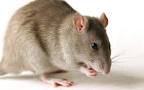         Kireç suyuKAVRAMİLGİLİ OLDUĞU DOKUKondrositOsteositNöronLipoblastFibroblastOLAYSOMATİK SİNİR SİSTEMİOTONOM SİNİR SİSTEMİŞarkı söylemekSoluk alıp vermekSindirim yapmakKoşmakKan dolaşımıYazı yazmakİdrar oluşturmak